                                                           OMB No: 1405-0193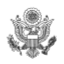                                                    Expiration Date: 07/31/2017Estimated Burden: 3 minutes
SV-2015-0005We ask that you take a brief survey to assess your experience with the United States consular section at the U.S. [Embassy/Consulate General name]. Your responses will be kept private and not associated with you or your case. We are only conducting this survey to improve our service.
U.S. Embassy/Consulate General _[Dropdown option choices for electronic survey or write-in option for paper]_
Indicate service received:     U.S. Passport     Consular Report of Birth Abroad  Notary Services      Other ____________________________
PREPARING FOR YOUR APPOINTMENTDid you need help in completing the forms?  NoYes, by a family member or friendYes, by an attorney/notaryYes, by contacting the [Embassy/Consulate General name] by phone or email in EnglishYes, by contacting the [Embassy/Consulate General name] by phone or email in [country’s official language] Yes, other ____________________________No forms were required for the service I received.If you used the [Embassy/Consulate General name] website, were instructions and requirements clear (i.e., documents needed for appointment, items allowed inside the [Embassy/Consulate General])?YesNoI did not use the [Embassy/Consulate General name] websitePrior to your appointment, which of the following would you have liked to receive additional information about?What to expect at the appointment (i.e., the security process, waiting room experience, parking, appointment time and duration)Prohibited items that are not allowed in the [Embassy/Consulate General name]Supporting documentation required (e.g., proof of identity, birth certificate)Information on how to change appointment timeDocument delivery service Other ______________________________________
APPOINTMENT SCHEDULINGWas it convenient to make an appointment for the date and time you wanted?  YesNo, I needed an earlier appointment date, and one was not available. No, other: _______________________________________________If it was difficult for you to schedule or reschedule your appointment, please indicate why. Check all that apply. The scheduling or rescheduling process was confusing.I do not have access to or use the internet.I had to call the [Embassy/Consulate General].Other_________________________________________
DURING THE APPOINTMENT Please use the space below for any additional suggestions on what we could improve. Public reporting burden for this collection of information is estimated to average 3 minutes per response, including time required for searching existing data sources, gathering the necessary documentation, providing the information and/or documents required, and reviewing the final collection. You do not have to supply this information unless this collection displays a currently valid OMB control number. If you have comments on the accuracy of this burden estimate and/or recommendations for reducing it, please send them to: Department of State, Bureau of Consular Affairs, ATTN: Catherine Barry, 600 19th Street, N.W., Washington, DC 20036.  YesNoFamily member or friendAttorney/NotaryConsultant U.S. Department of State website (travel.state.gov)[Embassy/Consulate General name] website in English[Embassy/Consulate General name] website in [country’s official language] [Embassy/Consulate General name] phone or email in English[Embassy/Consulate General name] phone or email in [country’s official language][Embassy/Consulate General name] social media (e.g., Facebook, Twitter)Other ____________________________ExcellentSatisfactoryNeeds ImprovementCourtesy of the security guardsCourtesy of the consular staff Answers to your questionsExplanation regarding your caseCleanliness and comfort of the waiting areaDuration of wait time